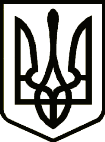                                                        УКРАЇНАТЕТІЇВСЬКА МІСЬКА РАДАТЕТІЇВСЬКОГО РАЙОНУ КИЇВСЬКОЇ ОБЛАСТІП’ЯТНАДЦЯТА ПОЗАЧЕРГОВА СЕСІЯ СЬОМОГО СКЛИКАННЯ   РІШЕННЯ    м ТетіївПро надання дозволу на приватизаціюквартир в  шестиквартирному  житловому будинку по вул. Київській, 31в м. Тетієві.      Розглянувши звернення жителів міста Тетієва щодо надання дозволу на приватизацію  квартир в житловому  будинку  по вул. Київській, 31в м. Тетієві, керуючись ст. 8 Закону України «Про приватизацію державного житлового фонду»,  п.30 ст. 26, п. 2 ст. 30 Закону України  «Про місцеве самоврядування в Україні», міська рада                                                    В И Р І Ш И Л А:         1. Надати дозвіл гр.  Куруч Світлані Миколаївні на приватизацію               квартири № 1 в житловому будинку по вул. Київській, 31 в м. Тетієві.         2. Надати дозвіл гр.  Репетюк Павліні Василівні на приватизацію               квартири № 2 в житловому будинку по вул. Київській, 31 в м. Тетієві.         3. Надати дозвіл гр.  Жарській Оксані Яківні на приватизацію               квартири № 3 в житловому будинку по вул. Київській, 31 в м. Тетієві.         4. Надати дозвіл гр.  Голянчуку Сергію Юрійовичу  на приватизацію              квартири № 5 в житловому будинку по вул. Київській, 31 в м. Тетієві.         5. Надати дозвіл гр.  Жарському Олександру Вікторовичу на приватизацію               квартири № 6 в житловому будинку по вул. Київській, 31 в м. Тетієві.         6.  Органу приватизації при виконавчому комітеті Тетіївської міської ради                 оформити свідоцтво на право власності на квартири, вказані в п. 1-5                даного рішення.         7. Громадянам  Куруч С.М.,  Репетюк П.В., Жарській О.Я., Голянчуку С.Ю.,                 Жарському О.В. зареєструвати свідоцтво на право власності на вищевказані               квартири.   8.  Контроль за виконанням даного рішення покласти на постійну депутатську                         комісію з питань торгівлі, житлово-комунального господарства, побутового          обслуговування, громадського харчування, управління комунальною         власністю, благоустрою, транспорту, зв"язку                        Міський голова                                              Р.В. Майструк          17.01.2019р.          №  457 - 15-VII       Начальник  юридичного відділу                                               Н.М.Складена